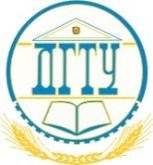 МИНИСТЕРСТВО НАУКИ И ВЫСШЕГО ОБРАЗОВАНИЯ И  РОССИЙСКОЙ ФЕДЕРАЦИИПОЛИТЕХНИЧЕСКИЙ ИНСТИТУТ (ФИЛИАЛ) ФЕДЕРАЛЬНОГО ГОСУДАРСТВЕННОГО БЮДЖЕТНОГО ОБРАЗОВАТЕЛЬНОГО УЧРЕЖДЕНИЯ ВЫСШЕГО ОБРАЗОВАНИЯ«ДОНСКОЙ ГОСУДАРСТВЕННЫЙ ТЕХНИЧЕСКИЙ УНИВЕРСИТЕТ» В Г. ТАГАНРОГЕ РОСТОВСКОЙ ОБЛАСТИПИ (филиал) ДГТУ в г. Таганроге                                                                                            УТВЕРЖДАЮ	Директор	_____________А.Б.Соловьев«___»___________2023 гРАБОЧАЯ ПРОГРАММАПРОИЗВОДСТВЕННОЙ ПРАКТИКИ По профессиональным модулямПМ02«Осуществление интеграции программных модулей»ПМ03«Ревьюирование программных модулей»ПМ05 «Проектирование и разработка информационных систем»ПМ06 «Сопровождение информационных систем»ПМ07 «Соадминистрирование и автоматизация баз данных и серверов»По специальности 09.02.07 «Информационные системы и программирование»Квалификации выпускника:   Специалист по информационным системамФорма и срок освоения ОП:очная,  3 года 10 месяцевКоличество часов производственной практики – 576 часов.Количество недель производственной практики    16  нед.Курс 2,3Семестр 3,4,5,6ФОРМЫ КОНТРОЛЯ Зачет ___________семестрДифференцированный зачет 3,4,5,6 семестрТаганрог2023Лист согласованияРабочая программа производственной практики разработана в соответствии с требованиями актуализированного федерального государственного образовательного стандарта среднего профессионального образования (далее – ФГОС СПО) по профессии/специальности 09.02.07 Информационные системы и программированиеРазработчик(и):Преподаватель 				      	          _____________ О.В. Андриян                                                                                            «___»_____________202__г.Преподаватель	                                                        _____________ Е.В. Михайлович                                                                                           «___»_____________202__г.Рабочая программа рассмотрена и одобрена на заседании цикловой методической комиссии «Прикладная информатика (по отраслям)»Протокол № ___ от «_____» _______________ 2023 гПредседатель цикловой методической комиссии	 _____________	О. В. Андриян          «___»_____________2023 г.Рецензенты:Зам. нач.ОИТ АО"Красный гидропресс"                  			Пирожков С.С.Директор ООО"Кадсис"							Шкуркин Д.В.СОДЕРЖАНИЕ1 ОБЩАЯ ХАРАКТЕРИСТИКА РАБОЧЕЙ ПРОГРАММЫ ПРОИЗВОДСТВЕННОЙ ПРАКТИКИ ПОПМ02 «Осуществление интеграции программных модулей», ПМ03«Ревьюирование программных модулей», ПМ05 «Проектирование и разработка информационных систем», ПМ06 «Сопровождение информационных систем», ПМ07 «Соадминистрирование и автоматизация баз данных и серверов»1.1 Место производственной практикив структуре основной образовательной программыПроизводственная практика относится к профессиональному циклу. Рабочая программа производственной практикиявляется частью основной образовательной программы в соответствии с ФГОС СПО по специальности 09.02.07 «Информационные системы и программирование»Рабочая программа производственной практики может быть использована в дополнительном профессиональном образовании по специальности 09.02.07 «Информационные системы и программирование»1.2. Цели и планируемые результаты освоения производственной практики:Цели и задачи закрепление и совершенствование приобретенных в процессе обучения профессиональных умений обучающихся по изучаемой специальности, развитие общих и профессиональных компетенций, освоение современных производственных процессов, адаптация обучающихся к конкретным условиям деятельности организаций различных организационно-правовых форм. Требования к результатам освоения производственной практикиВ результате прохождения производственной практики в рамках каждого профессионального модуля обучающихся должен приобрести практический опыт работы:ПМ02 «Осуществление интеграции программных модулей»Разрабатывать и оформлять требования к программным модулям по предложенной документации.Разрабатывать тестовые наборы (пакеты) для программного модуля.Разрабатывать тестовые сценарии программного средства.Инспектировать разработанные программные модули на предмет соответствия стандартам кодирования.Интегрировать модули в программное обеспечение.Отлаживать программные модули.ПМ03 «Ревьюирование программных модулей»Выполнять построение заданных моделей программного средства с помощью графического языка (обратное проектирование).Определять характеристики программного продукта и автоматизированных средств.Измерять характеристики программного проекта.Оптимизировать программный код с использованием специализированных программных средств.Использовать основные методологии процессов разработки программного обеспечения.Обосновывать выбор методологии и средств разработки программного обеспечения.ПМ05 «Проектирование и разработка информационных систем»Анализировать предметную область.Использовать инструментальные средства обработки информации.Обеспечивать сбор данных для анализа использования и функционирования информационной системы.Определять состав оборудования и программных средств разработки информационной системы.Выполнять работы предпроектной стадии.Разрабатывать проектную документацию на информационную систему.Управлять процессом разработки приложений с использованием инструментальных средств.Модифицировать отдельные модули информационной системы.Программировать в соответствии с требованиями технического задания.Разрабатывать документацию по эксплуатации информационной системы.Проводить оценку качества и экономической эффективности информационной системы в рамках своей компетенции.Применять методики тестирования разрабатываемых приложений.Разрабатывать проектную документацию на информационную систему.Формировать отчетную документации по результатам работ.Использовать стандарты при оформлении программной документации.Использовать критерии оценки качества и надежности функционирования информационной системы.ПМ06 «Сопровождение информационных систем»Разрабатывать техническое задание на сопровождение информационной системы в соответствии с предметной областью.Исправлять ошибки в программном коде информационной системы в процессе эксплуатации.Осуществлять инсталляцию, настройку и сопровождение информационной системы.Выполнять разработку обучающей документации информационной системы.Выполнять оценку качества и надежности функционирования информационной системы на соответствие техническим требованиям.Выполнять регламенты по обновлению, техническому сопровождению, восстановлению данных информационной системы.Организовывать доступ пользователей к информационной системе.ПМ07 «Соадминистрирование и автоматизация баз данных и серверов»Идентифицировать технические проблемы, возникающих в процессе эксплуатации баз данных.Участвовать в администрировании отдельных компонент серверов.Формировать необходимые для работы информационной системы требования к конфигурации локальных компьютерных сетей.Участвовать в соадминистрировании серверов.Проверять наличие сертификатов на информационную систему или бизнес-приложения.Применять законодательство Российской Федерации в области сертификации программных средств информационных технологий.Разрабатывать политику безопасности SQL сервера, базы данных и отдельных объектов базы данных.1.3. Количество часов на освоение программы производственной практики:Всего - 576 часов, в том числе:ПМ 02     2   недель, 72 часов;ПМ03      2   недель, 72 часов;ПМ 05     6   недель, 216 часов.ПМ 06     3   недель, 108 часов.ПМ 07     3   недель, 108 часов.2. результаты освоения программы производственной практикиРезультатом освоения программы производственной практики является освоение обучающимися профессиональных и общих компетенций в рамках модулей ОП СПО по основным видам деятельности (ОВД):ПМ02«Осуществление интеграции программных модулей»ПМ03«Ревьюирование программных модулей»ПМ05 «Проектирование и разработка информационных систем»ПМ06 «Сопровождение информационных систем»ПМ07 «Соадминистрирование и автоматизация баз данных и серверов»3. Содержание производственной практики4. условия реализации программЫ производственной ПРАКТИКИ4.1. Требования к условиям проведения производственной практики.Реализация рабочей программы производственной практики предполагает проведение производственной практики на предприятиях/организациях на основе прямых договоров, заключаемых между образовательным учреждением и каждым предприятием/организацией, куда направляются обучающиеся. Производственная практика реализуется в организациях, направление деятельности которых соответствует профилю подготовки обучающихся.4.2. Общие требования к организации производственной практикиПроизводственная практика проводится концентрированно в рамках каждого профессионального модуля. 4.3. Характеристика рабочих мест (на которых обучающиеся будут проходить практику):4.4. Кадровое обеспечение образовательного процессаРуководство производственной практикой осуществляют преподаватели или мастера производственного обучения, а также работники предприятий/организаций, закрепленные за обучающимися.квалификация педагогических работников образовательной организации должна отвечать квалификационным требованиям, указанным в квалификационных справочниках и (или) профессиональных стандартах (при наличии). Реализация образовательной программы обеспечивается педагогическими работниками образовательной организации, а также лицами, привлекаемыми к реализации образовательной программы на условиях гражданско-правового договора, в том числе из числа руководителей и работников организаций, направление деятельности которых соответствует области профессиональной деятельности иимеющих стаж работы в данной профессиональной области не менее 3 лет.	Мастера производственного обучения, осуществляющие непосредственное руководство производственной практикой обучающихся, должны иметь квалификационный разряд по профессии на 1-2 разряда выше, чем предусматривает ФГОС, высшее или среднее профессиональное образование по профилю профессии, проходить обязательную стажировку в профильных организациях не реже 1-го раза в 3 года.5. Контроль и оценка результатов освоения производственной ПРАКТИКИКонтроль и оценка результатов освоения производственной практики осуществляется мастером в форме диф.зачета. По завершению практики обучающийся проходит квалификационные испытания (экзамен), которые входят в квалификационный экзамен по профессиональному модулю. Формы и методы контроля и оценки результатов обучения должны позволять проверять у обучающихся не только сформированность профессиональных компетенций, но и развитие общих компетенций и обеспечивающих их умений.Дополнения и изменения в рабочую программуНа ______/______ учебный год В рабочую программу производственной практики___________________ для специальности____________ __________________________________________                                                                         (код, наименование)вносятся следующие дополнения и изменения (перечисляются составляющие рабочей программы и указываются вносимые в них изменения):________________________________________________________________________________________________________________________________________________Дополнения и изменения внес ____________________________________________Дополнения и изменения рассмотрены и одобрены на ____________________________________________________________________________«___» _______________ 201__г, протокол №____Председатель ЦМК					 ___________________«___»  ___________201__гОБЩАЯ ХАРАКТЕРИСТИКА РАБОЧЕЙ ПРОГРАММЫ ПРОИЗВОДСТВЕННОЙ ПРАКТИКИ  СТРУКТУРА и содержание ПРОИЗВОДСТВЕННОЙ ПРАКТИКИусловия реализации РАБОЧЕЙ программы ПРОИЗВОДСТВЕННОЙ ПРАКТИКИКонтроль и оценка результатов Освоения ПРОИЗВОДСТВЕННОЙ ПРАКТИКИКод ПК Наименование результата обучения по специальностиПК 2.1.Разрабатывать требования к программным модулям на основе анализа проектной и технической документации на предмет взаимодействия компонентПК 2.2.Выполнять интеграцию модулей в программное обеспечениеПК 2.3Выполнять отладку программного модуля с использованием специализированных программных средствПК 2.4Осуществлять разработку тестовых наборов и тестовых сценариев для программного обеспечения.ПК 2.5.Производить инспектирование компонент программного обеспечения на предмет соответствия стандартам кодированияПК 3.1Осуществлять ревьюирование программного кода в соответствии с технической документациейПК 3.2.Выполнять измерение характеристик компонент программного продукта для определения соответствия заданным критериямПК 3.3Производить исследование созданного программного кода с использованием специализированных программных средств с целью выявления ошибок и отклонения от алгоритмаПК 3.4.Проводить сравнительный анализ программных продуктов и средств разработки, с целью выявления наилучшего решения согласно критериям, определенным техническим заданием.ПК 5.1.Собирать исходные данные для разработки проектной документации на информационную систему.ПК 5.2.Разрабатывать проектную документацию на разработку информационной системы в соответствии с требованиями заказчикаПК 5.3Разрабатывать подсистемы безопасности информационной системы в соответствии с техническим заданиемПК 5.4Производить разработку модулей информационной системы в соответствии с техническим заданиемПК 5.5Осуществлять тестирование информационной системы на этапе опытной эксплуатации с фиксацией выявленных ошибок кодирования в разрабатываемых модулях информационной системыПК 5.6. Разрабатывать техническую документацию на эксплуатацию информационной системыПК 5.7 Производить оценку информационной системы для выявления возможности ее модернизации.ПК 6.1.Разрабатывать техническое задание на сопровождение информационной системыПК 6.2Выполнять исправление ошибок в программном коде информационной системыПК 6.3Разрабатывать обучающую документацию для пользователей информационной системыПК 6.4Оценивать качество и надежность функционирования информационной системы в соответствии с критериями технического заданияПК 6.5Осуществлять техническое сопровождение, обновление и восстановление данных ИС в соответствии с техническим заданиемПК 7.1Выявлять технические проблемы, возникающие в процессе эксплуатации баз данных и серверовПК 7.2Осуществлять администрирование отдельных компонент серверовПК 7.3Формировать требования к конфигурации локальных компьютерных сетей и серверного оборудования, необходимые для работы баз данных и серверовПК 7.4Осуществлять администрирование баз данных в рамках своей компетенцииПК 7.5Проводить аудит систем безопасности баз данных и серверов, с использованием регламентов по защите информации.Код ОКНаименование результата обучения по специальностиОК 1.Выбирать способы решения задач профессиональной деятельности, применительно к различным контекстамОК 2.Осуществлять поиск, анализ и интерпретацию информации, необходимой для выполнения задач профессиональной деятельности.ОК 3Планировать и реализовывать собственное профессиональное и личностное развитие.ОК 4Планировать и реализовывать собственное профессиональное и личностное развитие.ОК 5Планировать и реализовывать собственное профессиональное и личностное развитие.ОК 6Проявлять гражданско-патриотическую позицию, демонстрировать осознанное поведение на основе традиционных общечеловеческих ценностейОК 7Содействовать сохранению окружающей среды, ресурсосбережению, эффективно действовать в чрезвычайных ситуациях.ОК 8Использовать средства физической культуры для сохранения и укрепления здоровья в процессе профессиональной деятельности и поддержания необходимого уровня физической подготовленностиОК 9Использовать информационные технологии в профессиональной деятельности.ОК 10Пользоваться профессиональной документацией на государственном и иностранном языкеКодпрофессиональных компетенцийНаименования профессиональных модулейКоличество часов производственной практики по ПМВиды работ1234ПК 2.1.ПК 2.2.ПК 2.3ПК 2.4ПК 2.5.ПМ02«Осуществление интеграции программных модулей»721. Разработкатребований к программным модулям на основе анализа проектной и технической документации на предмет взаимодействия компонент2. Выполнение  интеграции модулей в разрабатываемое программное обеспечение3. Выполнение отладки программных модулей с использованием специализированных программных средств4. Разработка тестовых наборов и тестовых сценариев для программного обеспечения5. Нспектирование компонент программного обеспечения на предмет соответствия стандартам кодированияПК 2.1.ПК 2.2.ПК 2.3ПК 2.4ПК 2.5.ПМ02«Осуществление интеграции программных модулей»721. Разработкатребований к программным модулям на основе анализа проектной и технической документации на предмет взаимодействия компонент2. Выполнение  интеграции модулей в разрабатываемое программное обеспечение3. Выполнение отладки программных модулей с использованием специализированных программных средств4. Разработка тестовых наборов и тестовых сценариев для программного обеспечения5. Нспектирование компонент программного обеспечения на предмет соответствия стандартам кодированияПК 2.1.ПК 2.2.ПК 2.3ПК 2.4ПК 2.5.ПМ02«Осуществление интеграции программных модулей»72Промежуточная аттестация в форме диф.зачетаПК 3.1ПК 3.2.ПК 3.3ПК 3.4.ПМ03«Ревьюирование программных модулей»721. Ревьюирование программного кода в соответствии с технической документацией2. Измерение характеристик компонент программного продукта для определения соответствия заданным критериям3. Исследование созданного программного кода с использованием специализированных программных средств с целью выявления ошибок и отклонения от алгоритма4. Проведение сравнительного анализа программных продуктов и средств разработки, с целью выявления наилучшего решения согласно критериям, определенным техническим заданием.ПК 5.1.ПК 5.2.ПК 5.3ПК 5.4ПК 5.5ПК 5.6ПК 5.7ПМ05 «Проектирование и разработка информационных систем»2161. Сбор исходных данных для разработки проектной документации на информационную систему2. Разработка проектнойдокументации на создание информационной системы в соответствии с требованиями заказчика3. Разработка подсистемы безопасности информационной системы в соответствии с техническим заданием4. Разработка модулей информационной системы в соответствии с техническим заданием5. Тестирование информационной системы на этапе опытной эксплуатации с фиксацией выявленных ошибок кодирования в разрабатываемых модулях ин-формационной системы6. Разработка технической документации на эксплуатацию информационной системы7. Произведение оценки информационной системы для выявления возможности ее модернизацииПК 6.1.ПК 6.2ПК 6.3ПК 6.4ПК 6.5ПМ06 «Сопровождение информационных систем»1081. Разработка технического задания на сопровождение информационной системы2. Выполнение исправления ошибок в программном коде информационной системы3. Разработка обучающей документации для пользователей информационной системы4. Оценка качества и надежности функционирования информационной системы в соответствии с критериями технического задания5. Осуществление технического сопровождения, обновления и восстановления данных ИС в соответствии с техническим заданиемПК 7.1ПК 7.2ПК 7.3ПК 7.4ПК 7.5ПМ07 «Соадминистрирование и автоматизация баз данных и серверов»1081. Выявление технических проблем, возникающих в процессе эксплуатации баз данных и серверов2. Осуществление администрирования отдельных компонент серверов3. Формирование требований к конфигурации локальных компьютерных сетей и серверного оборудования, необходимых для работы баз данных и серверов4. Осуществление администрирования баз данных в рамках своей компетенции5.Проведение аудита систем безопасности баз данных и серверов, с использованием регламентов по защите информации.ПК 7.1ПК 7.2ПК 7.3ПК 7.4ПК 7.5ПМ07 «Соадминистрирование и автоматизация баз данных и серверов»1081. Выявление технических проблем, возникающих в процессе эксплуатации баз данных и серверов2. Осуществление администрирования отдельных компонент серверов3. Формирование требований к конфигурации локальных компьютерных сетей и серверного оборудования, необходимых для работы баз данных и серверов4. Осуществление администрирования баз данных в рамках своей компетенции5.Проведение аудита систем безопасности баз данных и серверов, с использованием регламентов по защите информации.ПК 7.1ПК 7.2ПК 7.3ПК 7.4ПК 7.5ПМ07 «Соадминистрирование и автоматизация баз данных и серверов»108Промежуточная аттестация в форме диф.зачетаВСЕГО часов 576Наименование цехов, участковОборудованиеПрименяемые инструменты(приспособления).Персональные компьютеры с лицензионным программным обеспечением и выходом в сеть ИнтернетПрограммное обеспечение:операционная система, антивирусная программа, программа – текстовый редактор, программа-архиватор, офисный пакет программ, программы обработки растровой и векторной графики, web - браузер.Специализированное программное обеспечение:Локальный сервер  - DENWER, FTP-клиент. Интегрированные среды разработки   ПО:Androidstudio, Msvisualstudio.Межплатформенная среда разработки компьютерных игр – Unity.Результаты обучения(освоенные профессиональные компетенции)Результаты обучения(освоенные профессиональные компетенции)Критерии оценкиФормы и методы контроля и оценки результатов обученияФормы и методы контроля и оценки результатов обученияФормы и методы контроля и оценки результатов обученияФормы и методы контроля и оценки результатов обучения ПК 2.1 Разрабатывать требования к программным модулям на основе анализа проектной и технической документации на предмет взаимодействия компонент ПК 2.1 Разрабатывать требования к программным модулям на основе анализа проектной и технической документации на предмет взаимодействия компонентОценка «отлично» - разработан и обоснован вариант интеграционного решения с помощью графических средств среды разработки, указано хотя бы одно альтернативное решение; бизнес-процессы учтены в полном объеме; вариант оформлен в полном соответствии с требованиями стандартов; результаты верно сохранены в системе контроля версий.Оценка «хорошо» - разработана и прокомментирована архитектура варианта интеграционного решения с помощью графических средств, учтены основные бизнес-процессы; вариант оформлен в соответствии с требованиями стандартов; результаты сохранены в системе контроля версий.Оценка «удовлетворительно» - разработана и архитектура варианта интеграционного решения с помощью графических средств, учтены основные бизнес-процессы с незначительными упущениями; вариант оформлен в соответствии с требованиями стандартов с некоторыми отклонениями; результат сохранен в системе контроля версий..Интерпретация результатов наблюдений за деятельностью обучающегося в процессе практики.Интерпретация результатов наблюдений за деятельностью обучающегося в процессе практики.Интерпретация результатов наблюдений за деятельностью обучающегося в процессе практики.Интерпретация результатов наблюдений за деятельностью обучающегося в процессе практикиПК 2.2 Выполнять интеграцию модулей в программное обеспечениеПК 2.2 Выполнять интеграцию модулей в программное обеспечениеОценка «отлично» - в системе контроля версий выбрана верная версия проекта, проанализирована его архитектура, архитектура доработана для интеграции нового модуля; выбраны способы форматирования данных и организована их постобработка, транспортные протоколы и форматы сообщений обновлены (при необходимости); протестирована интеграция модулей проекта и выполнена отладка проекта с применением инструментальных средств среды; выполнена доработка модуля и дополнительная обработка исключительных ситуаций в том числе с созданием классов-исключений (при необходимости); определены качественные показатели полученного проекта; результат интеграции сохранен в системе контроля версий.Оценка «хорошо» - в системе контроля версий выбрана верная версия проекта, его архитектура доработана для интеграции нового модуля; выбраны способы форматирования данных и организована их постобработка, транспортные протоколы и форматы сообщений обновлены (при необходимости); выполнена отладка проекта с применением инструментальных средств среды; выполнена доработка модуля и дополнительная обработка исключительных ситуаций (при необходимости); определены качественные показатели полученного проекта; результат интеграции сохранен в системе контроля версий.Оценка «удовлетворительно» - в системе контроля версий выбрана верная версия проекта, его архитектура доработана для интеграции нового модуля; выбраны способы форматирования данных и организована их постобработка, форматы сообщений обновлены (при необходимости); выполнена отладка проекта с применением инструментальных средств среды; выполнена доработка модуля (при необходимости); результат интеграции сохранен в системе контроля версий.Интерпретация результатов наблюдений за деятельностью обучающегося в процессе практикиИнтерпретация результатов наблюдений за деятельностью обучающегося в процессе практикиИнтерпретация результатов наблюдений за деятельностью обучающегося в процессе практикиИнтерпретация результатов наблюдений за деятельностью обучающегося в процессе практикиПК 2.3 Выполнять отладку программного модуля с использованием специализированных программных средствПК 2.3 Выполнять отладку программного модуля с использованием специализированных программных средствОценка «отлично» - в системе контроля версий выбрана верная версия проекта; протестирована интеграция модулей проекта и выполнена отладка проекта с применением инструментальных средств среды; проанализирована и сохранена отладочная информация; выполнена условная компиляция проекта в среде разработки; определены качественные показатели полученного проекта в полном объеме; результаты отладки сохранены в системе контроля версий.Оценка «хорошо» - в системе контроля версий выбрана верная версия проекта; протестирована интеграция модулей проекта и выполнена отладка проекта с применением инструментальных средств среды; выполнена условная компиляция проекта в среде разработки; определены качественные показатели полученного проекта в достаточном объеме; результаты отладки сохранены в системе контроля версий. Оценка «удовлетворительно» - в системе контроля версий выбрана верная версия проекта; выполнена отладка проекта с применением инструментальных средств среды; выполнена условная компиляция проекта в среде разработки; определены качественные показатели полученного проекта в достаточном объеме; результаты отладки сохранены в системе контроля версий.Интерпретация результатов наблюдений за деятельностью обучающегося в процессе практикиИнтерпретация результатов наблюдений за деятельностью обучающегося в процессе практикиИнтерпретация результатов наблюдений за деятельностью обучающегося в процессе практикиИнтерпретация результатов наблюдений за деятельностью обучающегося в процессе практикиПК 2.4 Осуществлять разработку тестовых наборов и тестовых сценариев для программного обеспеченияПК 2.4 Осуществлять разработку тестовых наборов и тестовых сценариев для программного обеспеченияОценка «отлично» - обоснован размер тестового покрытия, разработан тестовый сценарий и тестовые пакеты в соответствии с этим сценарием в соответствии с минимальным размером тестового покрытия, выполнено тестирование интеграции и ручное тестирование, выполнено тестирование с применением инструментальных средств, выявлены ошибки системных компонент (при наличии), заполнены протоколы тестирования.Оценка «хорошо»- обоснован размер тестового покрытия, разработан тестовый сценарий и тестовые пакеты в соответствии с этим сценарием, выполнено тестирование интеграции и ручное тестирование, выполнено тестирование с применением инструментальных средств, заполнены протоколы тестирования.Оценка «удовлетворительно»- определен размер тестового покрытия, разработан тестовый сценарий и тестовые пакеты, выполнено тестирование интеграции и ручное тестирование, частично выполнено тестирование с применением инструментальных средств, частично заполнены протоколы тестирования..Интерпретация результатов наблюдений за деятельностью обучающегося в процессе практики.Интерпретация результатов наблюдений за деятельностью обучающегося в процессе практики.Интерпретация результатов наблюдений за деятельностью обучающегося в процессе практики.Интерпретация результатов наблюдений за деятельностью обучающегося в процессе практикиПК 2.5 Производить инспектирование компонент программного обеспечения на предмет соответствия стандартам кодированияПК 2.5 Производить инспектирование компонент программного обеспечения на предмет соответствия стандартам кодированияОценка «отлично» - продемонстрировано знание стандартов кодирования более чем одного языка программирования, выявлены все имеющиеся несоответствия стандартам в предложенном коде.Оценка «хорошо» - продемонстрировано знание стандартов кодирования более чем одного языка программирования, выявлены существенные имеющиеся несоответствия стандартам в предложенном коде.Оценка «удовлетворительно» - продемонстрировано знание стандартов кодирования языка программирования, выявлены некоторые несоответствия стандартам в предложенном коде.Интерпретация результатов наблюдений за деятельностью обучающегося в процессе практикиИнтерпретация результатов наблюдений за деятельностью обучающегося в процессе практикиИнтерпретация результатов наблюдений за деятельностью обучающегося в процессе практикиИнтерпретация результатов наблюдений за деятельностью обучающегося в процессе практикиПК 3.1 Выполнять построение заданных моделей программного средства с помощью графического языка (обратное проектирование).ПК 3.1 Выполнять построение заданных моделей программного средства с помощью графического языка (обратное проектирование).Оценка «отлично» - в системе контроля версий выбрана верная версия проекта, проанализированы архитектура и алгоритм проекта на соответствие спецификации, предложен альтернативный вариант решения поставленной задачи в виде описания и/или UML диаграмм; результаты ревью сохранены в системе контроля версий.Оценка «хорошо» - в системе контроля версий выбрана верная версия проекта, проанализированы архитектура или алгоритм проекта на соответствие спецификации, предложен альтернативный вариант решения поставленной задачи в виде описания или UML диаграмм; результаты ревью сохранены в системе контроля версий.Оценка «удовлетворительно» - в системе контроля версий выбрана верная версия проекта, проанализированы архитектура или алгоритм проекта на соответствие спецификации; результаты ревью в виде описания сохранены в системе контроля версий.Оценка «отлично» - в системе контроля версий выбрана верная версия проекта, проанализированы архитектура и алгоритм проекта на соответствие спецификации, предложен альтернативный вариант решения поставленной задачи в виде описания и/или UML диаграмм; результаты ревью сохранены в системе контроля версий.Оценка «хорошо» - в системе контроля версий выбрана верная версия проекта, проанализированы архитектура или алгоритм проекта на соответствие спецификации, предложен альтернативный вариант решения поставленной задачи в виде описания или UML диаграмм; результаты ревью сохранены в системе контроля версий.Оценка «удовлетворительно» - в системе контроля версий выбрана верная версия проекта, проанализированы архитектура или алгоритм проекта на соответствие спецификации; результаты ревью в виде описания сохранены в системе контроля версий.Интерпретация результатов наблюдений за деятельностью обучающегося в процессе практикиИнтерпретация результатов наблюдений за деятельностью обучающегося в процессе практикиИнтерпретация результатов наблюдений за деятельностью обучающегося в процессе практикиИнтерпретация результатов наблюдений за деятельностью обучающегося в процессе практикиПК 3.2 Выполнять измерение характеристик компонент программного продукта для определения соответствия заданным критериям.ПК 3.2 Выполнять измерение характеристик компонент программного продукта для определения соответствия заданным критериям.Оценка «отлично» - определен полный набор качественных характеристик предложенного программного средства с помощью заданного набора метрик в том числе с использованием инструментальных средств; сделан вывод о соответствии заданным критериям; результаты сохранены в системе контроля версий.Оценка «хорошо» - определен набор качественных характеристик предложенного программного средства с помощью заданного набора метрик в том числе с использованием инструментальных средств; результаты сохранены в системе контроля версий.Оценка «удовлетворительно» - определены некоторые качественные характеристики предложенного программного средства из заданного набора метрик в том числе с использованием инструментальных средств; результаты сохранены в системе контроля версий.Оценка «отлично» - определен полный набор качественных характеристик предложенного программного средства с помощью заданного набора метрик в том числе с использованием инструментальных средств; сделан вывод о соответствии заданным критериям; результаты сохранены в системе контроля версий.Оценка «хорошо» - определен набор качественных характеристик предложенного программного средства с помощью заданного набора метрик в том числе с использованием инструментальных средств; результаты сохранены в системе контроля версий.Оценка «удовлетворительно» - определены некоторые качественные характеристики предложенного программного средства из заданного набора метрик в том числе с использованием инструментальных средств; результаты сохранены в системе контроля версий.Интерпретация результатов наблюдений за деятельностью обучающегося в процессе практикиИнтерпретация результатов наблюдений за деятельностью обучающегося в процессе практикиИнтерпретация результатов наблюдений за деятельностью обучающегося в процессе практикиИнтерпретация результатов наблюдений за деятельностью обучающегося в процессе практикиПК 3.3 Производить исследование созданного программного кода с использованием специализированных программных средств с целью выявления ошибок и отклонения от алгоритма.ПК 3.3 Производить исследование созданного программного кода с использованием специализированных программных средств с целью выявления ошибок и отклонения от алгоритма.Оценка «отлично» - определены качественные характеристики программного кода с помощью инструментальных средств; выявлены фрагменты некачественного кода; программный код проанализирован на соответствие алгоритму; проведена оптимизация и подтверждено повышение качества программного кода; результаты сохранены в системе контроля версий.Оценка «хорошо» - определены качественные характеристики программного кода с помощью инструментальных средств; выявлены фрагменты некачественного кода; программный код проанализирован на соответствие алгоритму; проведена оптимизация и оценка качества программного кода.Оценка «удовлетворительно» - определены качественные характеристики программного кода с помощью инструментальных средств; выявлены фрагменты некачественного кода; программный код проанализирован на соответствие алгоритму; проведена оценка качества программного кода.Оценка «отлично» - определены качественные характеристики программного кода с помощью инструментальных средств; выявлены фрагменты некачественного кода; программный код проанализирован на соответствие алгоритму; проведена оптимизация и подтверждено повышение качества программного кода; результаты сохранены в системе контроля версий.Оценка «хорошо» - определены качественные характеристики программного кода с помощью инструментальных средств; выявлены фрагменты некачественного кода; программный код проанализирован на соответствие алгоритму; проведена оптимизация и оценка качества программного кода.Оценка «удовлетворительно» - определены качественные характеристики программного кода с помощью инструментальных средств; выявлены фрагменты некачественного кода; программный код проанализирован на соответствие алгоритму; проведена оценка качества программного кода.Интерпретация результатов наблюдений за деятельностью обучающегося в процессе практикиИнтерпретация результатов наблюдений за деятельностью обучающегося в процессе практикиИнтерпретация результатов наблюдений за деятельностью обучающегося в процессе практикиИнтерпретация результатов наблюдений за деятельностью обучающегося в процессе практикиПК 3.4 Проводить сравнительный анализ программных продуктов и средств разработки, с целью выявления наилучшего решения согласно критериям, определенным техническим заданием.ПК 3.4 Проводить сравнительный анализ программных продуктов и средств разработки, с целью выявления наилучшего решения согласно критериям, определенным техническим заданием.Оценка «отлично» - указан набор возможных средств выполнения поставленной задачи, выполнен анализ достоинств и недостатков не менее, чем трех программных продуктов и средств разработки, обоснован выбор одного (возможно, двух и более) из них.Оценка «хорошо» - выполнен анализ достоинств и недостатков двух программных продуктов и средств разработки, обоснован выбор одного из них.Оценка «удовлетворительно» - выполнен анализ достоинств и недостатков программных продуктов и средств разработки, обоснован выбор одного (возможно, двух и более) из них.Оценка «отлично» - указан набор возможных средств выполнения поставленной задачи, выполнен анализ достоинств и недостатков не менее, чем трех программных продуктов и средств разработки, обоснован выбор одного (возможно, двух и более) из них.Оценка «хорошо» - выполнен анализ достоинств и недостатков двух программных продуктов и средств разработки, обоснован выбор одного из них.Оценка «удовлетворительно» - выполнен анализ достоинств и недостатков программных продуктов и средств разработки, обоснован выбор одного (возможно, двух и более) из них.Интерпретация результатов наблюдений за деятельностью обучающегося в процессе практикиИнтерпретация результатов наблюдений за деятельностью обучающегося в процессе практикиИнтерпретация результатов наблюдений за деятельностью обучающегося в процессе практикиИнтерпретация результатов наблюдений за деятельностью обучающегося в процессе практикиПК 5.1 Собирать исходные данные для разработки проектной документации на информационную систему.ПК 5.1 Собирать исходные данные для разработки проектной документации на информационную систему.Оценка «отлично» - сформулирована задача по обработке информации; выполнен анализ предметной области; выполнены сбор и обработка исходной информации с помощью инструментальных средств.Построена и обоснована модель информационной системы; выбраны и обоснованы средства реализации информационной системы.Оценка «хорошо» - сформулирована задача по обработке информации; выполнен анализ предметной области; собрана исходная информация; выполнена обработка исходной информации с помощью инструментальных средств.Построена и обоснована модель информационной системы; выбраны и обоснованы средства реализации информационной системы.Оценка «удовлетворительно» - сформулирована задача по обработке информации; выполнен анализ предметной области; собрана исходная информация; частично выполнена обработка исходной информации с помощью инструментальных средств.Построена модель информационной системы; выбраны средства реализации информационной системы.Оценка «отлично» - сформулирована задача по обработке информации; выполнен анализ предметной области; выполнены сбор и обработка исходной информации с помощью инструментальных средств.Построена и обоснована модель информационной системы; выбраны и обоснованы средства реализации информационной системы.Оценка «хорошо» - сформулирована задача по обработке информации; выполнен анализ предметной области; собрана исходная информация; выполнена обработка исходной информации с помощью инструментальных средств.Построена и обоснована модель информационной системы; выбраны и обоснованы средства реализации информационной системы.Оценка «удовлетворительно» - сформулирована задача по обработке информации; выполнен анализ предметной области; собрана исходная информация; частично выполнена обработка исходной информации с помощью инструментальных средств.Построена модель информационной системы; выбраны средства реализации информационной системы.Оценка «отлично» - сформулирована задача по обработке информации; выполнен анализ предметной области; выполнены сбор и обработка исходной информации с помощью инструментальных средств.Построена и обоснована модель информационной системы; выбраны и обоснованы средства реализации информационной системы.Оценка «хорошо» - сформулирована задача по обработке информации; выполнен анализ предметной области; собрана исходная информация; выполнена обработка исходной информации с помощью инструментальных средств.Построена и обоснована модель информационной системы; выбраны и обоснованы средства реализации информационной системы.Оценка «удовлетворительно» - сформулирована задача по обработке информации; выполнен анализ предметной области; собрана исходная информация; частично выполнена обработка исходной информации с помощью инструментальных средств.Построена модель информационной системы; выбраны средства реализации информационной системы.Интерпретация результатов наблюдений за деятельностью обучающегося в процессе практикиПК 5.2 Разрабатывать проектную документацию на разработку информационной системы в соответствии с требованиями заказчика.ПК 5.2 Разрабатывать проектную документацию на разработку информационной системы в соответствии с требованиями заказчика.Оценка «отлично» - требования клиента проанализированы, предложен и обоснован математический алгоритм решения задачи по обработке информации; указаны стандарты на оформление алгоритмов; предложенный алгоритм оформлен в соответствии с требованиями стандартов.Оценка «хорошо» - требования клиента проанализированы, предложен математический алгоритм решения задачи по обработке информации; предложенный алгоритм оформлен в соответствии с требованиями стандартов.Оценка «удовлетворительно» - требования клиента проанализированы, предложен математический алгоритм решения задачи по обработке информации; предложенный алгоритм оформлен в соответствии с требованиями стандартов с некоторыми отклонениями.Оценка «отлично» - требования клиента проанализированы, предложен и обоснован математический алгоритм решения задачи по обработке информации; указаны стандарты на оформление алгоритмов; предложенный алгоритм оформлен в соответствии с требованиями стандартов.Оценка «хорошо» - требования клиента проанализированы, предложен математический алгоритм решения задачи по обработке информации; предложенный алгоритм оформлен в соответствии с требованиями стандартов.Оценка «удовлетворительно» - требования клиента проанализированы, предложен математический алгоритм решения задачи по обработке информации; предложенный алгоритм оформлен в соответствии с требованиями стандартов с некоторыми отклонениями.Оценка «отлично» - требования клиента проанализированы, предложен и обоснован математический алгоритм решения задачи по обработке информации; указаны стандарты на оформление алгоритмов; предложенный алгоритм оформлен в соответствии с требованиями стандартов.Оценка «хорошо» - требования клиента проанализированы, предложен математический алгоритм решения задачи по обработке информации; предложенный алгоритм оформлен в соответствии с требованиями стандартов.Оценка «удовлетворительно» - требования клиента проанализированы, предложен математический алгоритм решения задачи по обработке информации; предложенный алгоритм оформлен в соответствии с требованиями стандартов с некоторыми отклонениями.Интерпретация результатов наблюдений за деятельностью обучающегося в процессе практикиПК 5.3 Разрабатывать подсистемы безопасности информационной системы в соответствии с техническим заданием.ПК 5.3 Разрабатывать подсистемы безопасности информационной системы в соответствии с техническим заданием.Оценка «отлично» - разработан проект подсистемы безопасности информационной системы, в спецификации отражены задачи проекта в полном объеме. В проекте предусмотрен файловый ввод-вывод; разработаны клиентская и серверная часть проекта; при разработке использованы языки структурного, объектно-ориентированного программирования и языка сценариев; разработан графический интерфейс приложения в соответствии с принципами проектирования GUI.Оценка «хорошо» - разработан проект подсистемы безопасности информационной системы, в спецификации отражены основные задачи проекта. В проекте предусмотрен файловый ввод-вывод; разработаны основные функции клиентской и серверной части проекта; при разработке использованы языки структурного, объектно-ориентированного программирования и языка сценариев; разработан графический интерфейс приложения в соответствии с принципами проектирования GUI.Оценка «удовлетворительно» - разработан проект подсистемы безопасности информационной системы, в спецификации отражены задачи проекта с некоторыми недочетами. В проекте частично реализован файловый ввод-вывод; разработаны основные функции клиентской и серверной части проекта; при разработке использованы языки структурного, объектно-ориентированного программирования и языка сценариев; частично разработан графический интерфейс приложения.Оценка «отлично» - разработан проект подсистемы безопасности информационной системы, в спецификации отражены задачи проекта в полном объеме. В проекте предусмотрен файловый ввод-вывод; разработаны клиентская и серверная часть проекта; при разработке использованы языки структурного, объектно-ориентированного программирования и языка сценариев; разработан графический интерфейс приложения в соответствии с принципами проектирования GUI.Оценка «хорошо» - разработан проект подсистемы безопасности информационной системы, в спецификации отражены основные задачи проекта. В проекте предусмотрен файловый ввод-вывод; разработаны основные функции клиентской и серверной части проекта; при разработке использованы языки структурного, объектно-ориентированного программирования и языка сценариев; разработан графический интерфейс приложения в соответствии с принципами проектирования GUI.Оценка «удовлетворительно» - разработан проект подсистемы безопасности информационной системы, в спецификации отражены задачи проекта с некоторыми недочетами. В проекте частично реализован файловый ввод-вывод; разработаны основные функции клиентской и серверной части проекта; при разработке использованы языки структурного, объектно-ориентированного программирования и языка сценариев; частично разработан графический интерфейс приложения.Оценка «отлично» - разработан проект подсистемы безопасности информационной системы, в спецификации отражены задачи проекта в полном объеме. В проекте предусмотрен файловый ввод-вывод; разработаны клиентская и серверная часть проекта; при разработке использованы языки структурного, объектно-ориентированного программирования и языка сценариев; разработан графический интерфейс приложения в соответствии с принципами проектирования GUI.Оценка «хорошо» - разработан проект подсистемы безопасности информационной системы, в спецификации отражены основные задачи проекта. В проекте предусмотрен файловый ввод-вывод; разработаны основные функции клиентской и серверной части проекта; при разработке использованы языки структурного, объектно-ориентированного программирования и языка сценариев; разработан графический интерфейс приложения в соответствии с принципами проектирования GUI.Оценка «удовлетворительно» - разработан проект подсистемы безопасности информационной системы, в спецификации отражены задачи проекта с некоторыми недочетами. В проекте частично реализован файловый ввод-вывод; разработаны основные функции клиентской и серверной части проекта; при разработке использованы языки структурного, объектно-ориентированного программирования и языка сценариев; частично разработан графический интерфейс приложения.Интерпретация результатов наблюдений за деятельностью обучающегося в процессе практикиПК 5.4 Производить разработку модулей информационной системы в соответствии с техническим заданием.ПК 5.4 Производить разработку модулей информационной системы в соответствии с техническим заданием.Оценка «отлично» - разработаны варианты возможных решений, выбран и обоснован оптимальный на основе анализа интересов клиента; разработаны модули информационной системы; при разработке использованы языки структурного, объектно-ориентированного программирования и языка сценариев; разработана документация на модули (по перечню в задании); выполнена оценка качества разработанных модулей по выбранным и обоснованным метрикам. Разработан проект, в проекте разработан графический интерфейс приложения в соответствии с принципами проектирования GUI.Оценка «хорошо» - разработан и обоснован вариант возможного решения, на основе анализа интересов клиента; разработаны модули информационной системы; при разработке использованы языки структурного, объектно-ориентированного программирования и языка сценариев; разработана документация на модули (по перечню в задании); выполнена оценка качества разработанных модулей по набору метрик. Разработан проект, в проекте разработан графический интерфейс приложения в соответствии с принципами проектирования GUI.Оценка «удовлетворительно» - разработан вариант возможного решения; разработаны модули информационной системы; при разработке использованы языки структурного, объектно-ориентированного программирования и языка сценариев; разработана документация на модули (по перечню в задании); выполнена оценка качества разработанных модулей по набору метрик. Разработан проект, в проекте разработан графический интерфейс приложения.Оценка «отлично» - разработаны варианты возможных решений, выбран и обоснован оптимальный на основе анализа интересов клиента; разработаны модули информационной системы; при разработке использованы языки структурного, объектно-ориентированного программирования и языка сценариев; разработана документация на модули (по перечню в задании); выполнена оценка качества разработанных модулей по выбранным и обоснованным метрикам. Разработан проект, в проекте разработан графический интерфейс приложения в соответствии с принципами проектирования GUI.Оценка «хорошо» - разработан и обоснован вариант возможного решения, на основе анализа интересов клиента; разработаны модули информационной системы; при разработке использованы языки структурного, объектно-ориентированного программирования и языка сценариев; разработана документация на модули (по перечню в задании); выполнена оценка качества разработанных модулей по набору метрик. Разработан проект, в проекте разработан графический интерфейс приложения в соответствии с принципами проектирования GUI.Оценка «удовлетворительно» - разработан вариант возможного решения; разработаны модули информационной системы; при разработке использованы языки структурного, объектно-ориентированного программирования и языка сценариев; разработана документация на модули (по перечню в задании); выполнена оценка качества разработанных модулей по набору метрик. Разработан проект, в проекте разработан графический интерфейс приложения.Оценка «отлично» - разработаны варианты возможных решений, выбран и обоснован оптимальный на основе анализа интересов клиента; разработаны модули информационной системы; при разработке использованы языки структурного, объектно-ориентированного программирования и языка сценариев; разработана документация на модули (по перечню в задании); выполнена оценка качества разработанных модулей по выбранным и обоснованным метрикам. Разработан проект, в проекте разработан графический интерфейс приложения в соответствии с принципами проектирования GUI.Оценка «хорошо» - разработан и обоснован вариант возможного решения, на основе анализа интересов клиента; разработаны модули информационной системы; при разработке использованы языки структурного, объектно-ориентированного программирования и языка сценариев; разработана документация на модули (по перечню в задании); выполнена оценка качества разработанных модулей по набору метрик. Разработан проект, в проекте разработан графический интерфейс приложения в соответствии с принципами проектирования GUI.Оценка «удовлетворительно» - разработан вариант возможного решения; разработаны модули информационной системы; при разработке использованы языки структурного, объектно-ориентированного программирования и языка сценариев; разработана документация на модули (по перечню в задании); выполнена оценка качества разработанных модулей по набору метрик. Разработан проект, в проекте разработан графический интерфейс приложения.Интерпретация результатов наблюдений за деятельностью обучающегося в процессе практикиПК 5.5 Осуществлять тестирование информационной системы на этапе опытной эксплуатации с фиксацией выявленных ошибок кодирования в разрабатываемых модулях информационной системы.ПК 5.5 Осуществлять тестирование информационной системы на этапе опытной эксплуатации с фиксацией выявленных ошибок кодирования в разрабатываемых модулях информационной системы.Оценка «отлично» - выбраны и обоснованы методики тестирования информационной системы; информационная система протестирована в соответствии с выбранными методами в полном объеме; в результате тестирования выявлены и зафиксированы ошибки кодирования; результаты тестирования оформлены в соответствии с рекомендованными нормативными документами.Оценка «хорошо» - выбраны и обоснованы методики тестирования информационной системы; информационная система протестирована в соответствии с выбранными методами в достаточном объеме; в результате тестирования выявлены ошибки кодирования; результаты тестирования оформлены в соответствии с рекомендованными нормативными документами.Оценка «удовлетворительно» - выбраны методики тестирования информационной системы; информационная система протестирована в соответствии с в достаточном объеме; в результате тестирования выявлены ошибки кодирования; результаты тестирования зафиксированы.Оценка «отлично» - выбраны и обоснованы методики тестирования информационной системы; информационная система протестирована в соответствии с выбранными методами в полном объеме; в результате тестирования выявлены и зафиксированы ошибки кодирования; результаты тестирования оформлены в соответствии с рекомендованными нормативными документами.Оценка «хорошо» - выбраны и обоснованы методики тестирования информационной системы; информационная система протестирована в соответствии с выбранными методами в достаточном объеме; в результате тестирования выявлены ошибки кодирования; результаты тестирования оформлены в соответствии с рекомендованными нормативными документами.Оценка «удовлетворительно» - выбраны методики тестирования информационной системы; информационная система протестирована в соответствии с в достаточном объеме; в результате тестирования выявлены ошибки кодирования; результаты тестирования зафиксированы.Оценка «отлично» - выбраны и обоснованы методики тестирования информационной системы; информационная система протестирована в соответствии с выбранными методами в полном объеме; в результате тестирования выявлены и зафиксированы ошибки кодирования; результаты тестирования оформлены в соответствии с рекомендованными нормативными документами.Оценка «хорошо» - выбраны и обоснованы методики тестирования информационной системы; информационная система протестирована в соответствии с выбранными методами в достаточном объеме; в результате тестирования выявлены ошибки кодирования; результаты тестирования оформлены в соответствии с рекомендованными нормативными документами.Оценка «удовлетворительно» - выбраны методики тестирования информационной системы; информационная система протестирована в соответствии с в достаточном объеме; в результате тестирования выявлены ошибки кодирования; результаты тестирования зафиксированы.Интерпретация результатов наблюдений за деятельностью обучающегося в процессе практикиПК 5.6 Разрабатывать техническую документацию на эксплуатацию информационной системы.ПК 5.6 Разрабатывать техническую документацию на эксплуатацию информационной системы.Оценка «отлично» - разработанные документы по содержанию и оформлению полностью соответствуют стандартам; содержание отдельных разделов хорошо структурировано, логически увязано, проиллюстрировано диаграммами и схемами; терминология полностью соответствует принятой в соответствующей области профессиональной терминологии.Оценка «хорошо» - разработанные документы по содержанию и оформлению соответствуют стандартам; содержание отдельных разделов логически увязано, проиллюстрировано диаграммами и схемами; терминология соответствует принятой в соответствующей области профессиональной терминологии.Оценка «удовлетворительно» - разработанные документы по содержанию и оформлению соответствуют стандартам с незначительными отклонениями; содержание отдельных разделов проиллюстрировано диаграммами и схемами; терминология соответствует общепринятой.Оценка «отлично» - разработанные документы по содержанию и оформлению полностью соответствуют стандартам; содержание отдельных разделов хорошо структурировано, логически увязано, проиллюстрировано диаграммами и схемами; терминология полностью соответствует принятой в соответствующей области профессиональной терминологии.Оценка «хорошо» - разработанные документы по содержанию и оформлению соответствуют стандартам; содержание отдельных разделов логически увязано, проиллюстрировано диаграммами и схемами; терминология соответствует принятой в соответствующей области профессиональной терминологии.Оценка «удовлетворительно» - разработанные документы по содержанию и оформлению соответствуют стандартам с незначительными отклонениями; содержание отдельных разделов проиллюстрировано диаграммами и схемами; терминология соответствует общепринятой.Оценка «отлично» - разработанные документы по содержанию и оформлению полностью соответствуют стандартам; содержание отдельных разделов хорошо структурировано, логически увязано, проиллюстрировано диаграммами и схемами; терминология полностью соответствует принятой в соответствующей области профессиональной терминологии.Оценка «хорошо» - разработанные документы по содержанию и оформлению соответствуют стандартам; содержание отдельных разделов логически увязано, проиллюстрировано диаграммами и схемами; терминология соответствует принятой в соответствующей области профессиональной терминологии.Оценка «удовлетворительно» - разработанные документы по содержанию и оформлению соответствуют стандартам с незначительными отклонениями; содержание отдельных разделов проиллюстрировано диаграммами и схемами; терминология соответствует общепринятой..Интерпретация результатов наблюдений за деятельностью обучающегося в процессе практикиПК 5.7 Производить оценку информационной системы для выявления возможности ее модернизации.ПК 5.7 Производить оценку информационной системы для выявления возможности ее модернизации.Оценка «отлично» - определены и обоснованы критерии для оценки качества информационной системы; выполнена оценка качества информационной системы в соответствии с выбранными критериями; определены конкретные направления модернизации.Оценка «хорошо» - определены и обоснованы критерии для оценки качества информационной системы; выполнена оценка качества информационной системы в соответствии с выбранными критериями; определены общие направления модернизации.Оценка «удовлетворительно» - определены основные критерии для оценки качества информационной системы; выполнена оценка качества информационной системы в соответствии с выбранными критериями; определены некоторые направления модернизации.Оценка «отлично» - определены и обоснованы критерии для оценки качества информационной системы; выполнена оценка качества информационной системы в соответствии с выбранными критериями; определены конкретные направления модернизации.Оценка «хорошо» - определены и обоснованы критерии для оценки качества информационной системы; выполнена оценка качества информационной системы в соответствии с выбранными критериями; определены общие направления модернизации.Оценка «удовлетворительно» - определены основные критерии для оценки качества информационной системы; выполнена оценка качества информационной системы в соответствии с выбранными критериями; определены некоторые направления модернизации.Оценка «отлично» - определены и обоснованы критерии для оценки качества информационной системы; выполнена оценка качества информационной системы в соответствии с выбранными критериями; определены конкретные направления модернизации.Оценка «хорошо» - определены и обоснованы критерии для оценки качества информационной системы; выполнена оценка качества информационной системы в соответствии с выбранными критериями; определены общие направления модернизации.Оценка «удовлетворительно» - определены основные критерии для оценки качества информационной системы; выполнена оценка качества информационной системы в соответствии с выбранными критериями; определены некоторые направления модернизации.Интерпретация результатов наблюдений за деятельностью обучающегося в процессе практики ПК 6.1 Разрабатывать техническое задание на сопровождение информационной системыПК 6.1 Разрабатывать техническое задание на сопровождение информационной системыОценка «отлично» - проанализирована предметная область функционирования системы; выделены и определены признаки системы по нескольким основаниям классификации; указаны все функции предложенной информационной системы; сформировано и обосновано несколько предложений по расширению перечня выполняемых функций.Сформированы и обоснованы предложения по реинжинирингу системыОценка «хорошо» - проанализирована предметная область функционирования системы; выделены и определены признаки системы и указана ее принадлежность по классификации; указаны основные функции предложенной информационной системы; сформированы и обоснованы предложения по расширению перечня выполняемых функций.Сформированы предложения по реинжинирингу системыОценка «удовлетворительно» - проанализирована предметная область функционирования системы; указана ее принадлежность по классификации; указаны функции предложенной информационной системы; сформированы предложения по расширению перечня выполняемых функций.Внесено хотя бы одно предложение по реинжинирингу системыОценка «отлично» - проанализирована предметная область функционирования системы; выделены и определены признаки системы по нескольким основаниям классификации; указаны все функции предложенной информационной системы; сформировано и обосновано несколько предложений по расширению перечня выполняемых функций.Сформированы и обоснованы предложения по реинжинирингу системыОценка «хорошо» - проанализирована предметная область функционирования системы; выделены и определены признаки системы и указана ее принадлежность по классификации; указаны основные функции предложенной информационной системы; сформированы и обоснованы предложения по расширению перечня выполняемых функций.Сформированы предложения по реинжинирингу системыОценка «удовлетворительно» - проанализирована предметная область функционирования системы; указана ее принадлежность по классификации; указаны функции предложенной информационной системы; сформированы предложения по расширению перечня выполняемых функций.Внесено хотя бы одно предложение по реинжинирингу системыОценка «отлично» - проанализирована предметная область функционирования системы; выделены и определены признаки системы по нескольким основаниям классификации; указаны все функции предложенной информационной системы; сформировано и обосновано несколько предложений по расширению перечня выполняемых функций.Сформированы и обоснованы предложения по реинжинирингу системыОценка «хорошо» - проанализирована предметная область функционирования системы; выделены и определены признаки системы и указана ее принадлежность по классификации; указаны основные функции предложенной информационной системы; сформированы и обоснованы предложения по расширению перечня выполняемых функций.Сформированы предложения по реинжинирингу системыОценка «удовлетворительно» - проанализирована предметная область функционирования системы; указана ее принадлежность по классификации; указаны функции предложенной информационной системы; сформированы предложения по расширению перечня выполняемых функций.Внесено хотя бы одно предложение по реинжинирингу системыИнтерпретация результатов наблюдений за деятельностью обучающегося в процессе практикиПК 6.2 Выполнять исправление ошибок в программном коде информационной системы.ПК 6.2 Выполнять исправление ошибок в программном коде информационной системы.Оценка «отлично» - проанализированы функции системы, проверено и выявлено несоответствие выполняемых функций описанию (спецификации, техническому заданию и т.п.); выявлены и устранены причины несоответствия (внесены исправления в программный код); продемонстрировано функционирование системы после исправления и сделан вывод о работоспособности. Оценка «хорошо» - проверено функционирование системы и выявлено несоответствие выполняемых функций описанию (спецификации, техническому заданию и т.п.); выявлены и устранены причины несоответствия (внесены исправления в программный код); продемонстрировано функционирование системы после исправления и сделан вывод о работоспособности.Оценка «удовлетворительно» - проверено функционирование системы и выявлено несоответствие выполняемых функций описанию (спецификации, техническому заданию и т.п.); выявлены и устранены некоторые причины несоответствия (внесены исправления в программный код); продемонстрировано функционирование системы после исправления и сделан вывод о работоспособности.Оценка «отлично» - проанализированы функции системы, проверено и выявлено несоответствие выполняемых функций описанию (спецификации, техническому заданию и т.п.); выявлены и устранены причины несоответствия (внесены исправления в программный код); продемонстрировано функционирование системы после исправления и сделан вывод о работоспособности. Оценка «хорошо» - проверено функционирование системы и выявлено несоответствие выполняемых функций описанию (спецификации, техническому заданию и т.п.); выявлены и устранены причины несоответствия (внесены исправления в программный код); продемонстрировано функционирование системы после исправления и сделан вывод о работоспособности.Оценка «удовлетворительно» - проверено функционирование системы и выявлено несоответствие выполняемых функций описанию (спецификации, техническому заданию и т.п.); выявлены и устранены некоторые причины несоответствия (внесены исправления в программный код); продемонстрировано функционирование системы после исправления и сделан вывод о работоспособности.Оценка «отлично» - проанализированы функции системы, проверено и выявлено несоответствие выполняемых функций описанию (спецификации, техническому заданию и т.п.); выявлены и устранены причины несоответствия (внесены исправления в программный код); продемонстрировано функционирование системы после исправления и сделан вывод о работоспособности. Оценка «хорошо» - проверено функционирование системы и выявлено несоответствие выполняемых функций описанию (спецификации, техническому заданию и т.п.); выявлены и устранены причины несоответствия (внесены исправления в программный код); продемонстрировано функционирование системы после исправления и сделан вывод о работоспособности.Оценка «удовлетворительно» - проверено функционирование системы и выявлено несоответствие выполняемых функций описанию (спецификации, техническому заданию и т.п.); выявлены и устранены некоторые причины несоответствия (внесены исправления в программный код); продемонстрировано функционирование системы после исправления и сделан вывод о работоспособности.Интерпретация результатов наблюдений за деятельностью обучающегося в процессе практикиПК 6.3 Разрабатывать обучающую документацию для пользователей информационной системы.ПК 6.3 Разрабатывать обучающую документацию для пользователей информационной системы.Оценка «отлично» - обучающая документация разработана с учетом особенностей пользователей; документация имеет понятную и логичную структуру, содержит достаточное количество рисунков, схем, таблиц; содержание позволяет освоить работу с информационной системой в достаточном объеме для указанной категории пользователей; оформление полностью соответствует требованиям стандартов.Оценка «хорошо» - обучающая документация разработана с учетом особенностей пользователей; документация содержит достаточное количество рисунков, схем, таблиц; содержание позволяет освоить работу с информационной системой в достаточном объеме для указанной категории пользователей; оформление соответствует требованиям стандартов.Оценка «удовлетворительно» - обучающая документация разработана; документация содержит рисунки, схемы, таблицы; содержание позволяет освоить работу с информационной системой без учета указанной категории пользователей; оформление в основном соответствует требованиям стандартов.Оценка «отлично» - обучающая документация разработана с учетом особенностей пользователей; документация имеет понятную и логичную структуру, содержит достаточное количество рисунков, схем, таблиц; содержание позволяет освоить работу с информационной системой в достаточном объеме для указанной категории пользователей; оформление полностью соответствует требованиям стандартов.Оценка «хорошо» - обучающая документация разработана с учетом особенностей пользователей; документация содержит достаточное количество рисунков, схем, таблиц; содержание позволяет освоить работу с информационной системой в достаточном объеме для указанной категории пользователей; оформление соответствует требованиям стандартов.Оценка «удовлетворительно» - обучающая документация разработана; документация содержит рисунки, схемы, таблицы; содержание позволяет освоить работу с информационной системой без учета указанной категории пользователей; оформление в основном соответствует требованиям стандартов.Оценка «отлично» - обучающая документация разработана с учетом особенностей пользователей; документация имеет понятную и логичную структуру, содержит достаточное количество рисунков, схем, таблиц; содержание позволяет освоить работу с информационной системой в достаточном объеме для указанной категории пользователей; оформление полностью соответствует требованиям стандартов.Оценка «хорошо» - обучающая документация разработана с учетом особенностей пользователей; документация содержит достаточное количество рисунков, схем, таблиц; содержание позволяет освоить работу с информационной системой в достаточном объеме для указанной категории пользователей; оформление соответствует требованиям стандартов.Оценка «удовлетворительно» - обучающая документация разработана; документация содержит рисунки, схемы, таблицы; содержание позволяет освоить работу с информационной системой без учета указанной категории пользователей; оформление в основном соответствует требованиям стандартов.Интерпретация результатов наблюдений за деятельностью обучающегося в процессе практикиПК 6.4 Оценивать качество и надежность функционирования информационной системы в соответствии с критериями технического задания.ПК 6.4 Оценивать качество и надежность функционирования информационной системы в соответствии с критериями технического задания.Оценка «отлично» - проанализировано техническое задание и выполнена проверка функционирования информационной системы в соответствии с разделом технического задания; качественные характеристики информационной системы, полученные в результате проверки внесены в протоколы; протоколы оформлены в соответствии с требованиями стандартов и/или руководящих документов; сделан вывод о соответствии системы действующим стандартам качества.Оценка «хорошо» - выполнена проверка функционирования информационной системы в соответствии с разделом технического задания; качественные характеристики информационной системы, полученные в результате проверки внесены в протоколы; сделан вывод о соответствии системы действующим стандартам качества.Оценка «удовлетворительно» - выполнена проверка функционирования информационной системы в соответствии с разделом технического задания; качественные характеристики информационной системы, полученные в результате проверки внесены в протоколыОценка «отлично» - проанализировано техническое задание и выполнена проверка функционирования информационной системы в соответствии с разделом технического задания; качественные характеристики информационной системы, полученные в результате проверки внесены в протоколы; протоколы оформлены в соответствии с требованиями стандартов и/или руководящих документов; сделан вывод о соответствии системы действующим стандартам качества.Оценка «хорошо» - выполнена проверка функционирования информационной системы в соответствии с разделом технического задания; качественные характеристики информационной системы, полученные в результате проверки внесены в протоколы; сделан вывод о соответствии системы действующим стандартам качества.Оценка «удовлетворительно» - выполнена проверка функционирования информационной системы в соответствии с разделом технического задания; качественные характеристики информационной системы, полученные в результате проверки внесены в протоколыОценка «отлично» - проанализировано техническое задание и выполнена проверка функционирования информационной системы в соответствии с разделом технического задания; качественные характеристики информационной системы, полученные в результате проверки внесены в протоколы; протоколы оформлены в соответствии с требованиями стандартов и/или руководящих документов; сделан вывод о соответствии системы действующим стандартам качества.Оценка «хорошо» - выполнена проверка функционирования информационной системы в соответствии с разделом технического задания; качественные характеристики информационной системы, полученные в результате проверки внесены в протоколы; сделан вывод о соответствии системы действующим стандартам качества.Оценка «удовлетворительно» - выполнена проверка функционирования информационной системы в соответствии с разделом технического задания; качественные характеристики информационной системы, полученные в результате проверки внесены в протоколыИнтерпретация результатов наблюдений за деятельностью обучающегося в процессе практикиПК 6.5 Осуществлять техническое сопровождение, обновление и восстановление данных ИС в соответствии с техническим заданием.ПК 6.5 Осуществлять техническое сопровождение, обновление и восстановление данных ИС в соответствии с техническим заданием.Оценка «отлично» - внесены заданные изменения в базу данных информационной системы; проверено сохранение изменений; выполнено обновление системных компонент; предложен и обоснован план резервного копирования базы данных; резервное копирование выполнено.Оценка «хорошо» - внесены заданные изменения в базу данных информационной системы, изменения сохранены; выполнено обновление системных компонент; предложен план резервного копирования базы данных; резервное копирование выполнено.Оценка «удовлетворительно» - внесены заданные изменения в базу данных информационной системы, изменения сохранены; предложен план резервного копирования базы данных; резервное копирование выполнено.Оценка «отлично» - внесены заданные изменения в базу данных информационной системы; проверено сохранение изменений; выполнено обновление системных компонент; предложен и обоснован план резервного копирования базы данных; резервное копирование выполнено.Оценка «хорошо» - внесены заданные изменения в базу данных информационной системы, изменения сохранены; выполнено обновление системных компонент; предложен план резервного копирования базы данных; резервное копирование выполнено.Оценка «удовлетворительно» - внесены заданные изменения в базу данных информационной системы, изменения сохранены; предложен план резервного копирования базы данных; резервное копирование выполнено.Оценка «отлично» - внесены заданные изменения в базу данных информационной системы; проверено сохранение изменений; выполнено обновление системных компонент; предложен и обоснован план резервного копирования базы данных; резервное копирование выполнено.Оценка «хорошо» - внесены заданные изменения в базу данных информационной системы, изменения сохранены; выполнено обновление системных компонент; предложен план резервного копирования базы данных; резервное копирование выполнено.Оценка «удовлетворительно» - внесены заданные изменения в базу данных информационной системы, изменения сохранены; предложен план резервного копирования базы данных; резервное копирование выполнено.Интерпретация результатов наблюдений за деятельностью обучающегося в процессе практикиПК 7.1 Выявлять технические проблемы, возникающие в процессе эксплуатации баз данных и серверов.Оценка «отлично» - проанализирована структура БД и сделан вывод о поддержании целостности БД; внесены указанные изменения в БД и проконтролировано сохранение этих изменений; созданы указанные запросы к БД.Оценка «хорошо» - проанализирована структура БД; внесены указанные изменения в БД и проконтролировано сохранение этих изменений; созданы указанные запросы к БД.Оценка «удовлетворительно» - проанализирована структура БД; внесены указанные изменения в БД; созданы указанные запросы к БД.Оценка «отлично» - проанализирована структура БД и сделан вывод о поддержании целостности БД; внесены указанные изменения в БД и проконтролировано сохранение этих изменений; созданы указанные запросы к БД.Оценка «хорошо» - проанализирована структура БД; внесены указанные изменения в БД и проконтролировано сохранение этих изменений; созданы указанные запросы к БД.Оценка «удовлетворительно» - проанализирована структура БД; внесены указанные изменения в БД; созданы указанные запросы к БД.Оценка «отлично» - проанализирована структура БД и сделан вывод о поддержании целостности БД; внесены указанные изменения в БД и проконтролировано сохранение этих изменений; созданы указанные запросы к БД.Оценка «хорошо» - проанализирована структура БД; внесены указанные изменения в БД и проконтролировано сохранение этих изменений; созданы указанные запросы к БД.Оценка «удовлетворительно» - проанализирована структура БД; внесены указанные изменения в БД; созданы указанные запросы к БД.Оценка «отлично» - проанализирована структура БД и сделан вывод о поддержании целостности БД; внесены указанные изменения в БД и проконтролировано сохранение этих изменений; созданы указанные запросы к БД.Оценка «хорошо» - проанализирована структура БД; внесены указанные изменения в БД и проконтролировано сохранение этих изменений; созданы указанные запросы к БД.Оценка «удовлетворительно» - проанализирована структура БД; внесены указанные изменения в БД; созданы указанные запросы к БД.Интерпретация результатов наблюдений за деятельностью обучающегося в процессе практикиПК 7.2 Осуществлять администрирование отдельных компонент серверов.Оценка «отлично» - предложенные функции администратора выполнены в полном объеме с пояснениями, демонстрирующими знание технологийОценка «хорошо» - предложенные функции администратора выполнены в достаточном объеме с некоторыми пояснениями, демонстрирующими знание технологийОценка «удовлетворительно» - предложенные функции администратора выполнены в удовлетворительном объеме с некоторыми пояснениямиОценка «отлично» - предложенные функции администратора выполнены в полном объеме с пояснениями, демонстрирующими знание технологийОценка «хорошо» - предложенные функции администратора выполнены в достаточном объеме с некоторыми пояснениями, демонстрирующими знание технологийОценка «удовлетворительно» - предложенные функции администратора выполнены в удовлетворительном объеме с некоторыми пояснениямиОценка «отлично» - предложенные функции администратора выполнены в полном объеме с пояснениями, демонстрирующими знание технологийОценка «хорошо» - предложенные функции администратора выполнены в достаточном объеме с некоторыми пояснениями, демонстрирующими знание технологийОценка «удовлетворительно» - предложенные функции администратора выполнены в удовлетворительном объеме с некоторыми пояснениямиОценка «отлично» - предложенные функции администратора выполнены в полном объеме с пояснениями, демонстрирующими знание технологийОценка «хорошо» - предложенные функции администратора выполнены в достаточном объеме с некоторыми пояснениями, демонстрирующими знание технологийОценка «удовлетворительно» - предложенные функции администратора выполнены в удовлетворительном объеме с некоторыми пояснениямиИнтерпретация результатов наблюдений за деятельностью обучающегося в процессе практикиПК 7.3 Формировать требования к конфигурации локальных компьютерных сетей и серверного оборудования, необходимые для работы баз данных и серверов.Оценка «отлично» - проанализированы условия эксплуатации, требуемый уровень безопасности и необходимые возможности аппаратных средств для реализации поставленной задачи; сформированы требования к конфигурации компьютерных сетей и серверного оборудования для реализации поставленной задачи в нескольких вариантах.Оценка «хорошо» - проанализированы условия эксплуатации, требуемый уровень безопасности, указано возможное оборудование; сформированы требования к конфигурации компьютерных сетей и серверного оборудования для реализации поставленной задачи.Оценка «удовлетворительно» - проанализированы условия эксплуатации; сформированы типовые требования к конфигурации компьютерных сетей и серверного оборудования для реализации поставленной задачи.Оценка «отлично» - проанализированы условия эксплуатации, требуемый уровень безопасности и необходимые возможности аппаратных средств для реализации поставленной задачи; сформированы требования к конфигурации компьютерных сетей и серверного оборудования для реализации поставленной задачи в нескольких вариантах.Оценка «хорошо» - проанализированы условия эксплуатации, требуемый уровень безопасности, указано возможное оборудование; сформированы требования к конфигурации компьютерных сетей и серверного оборудования для реализации поставленной задачи.Оценка «удовлетворительно» - проанализированы условия эксплуатации; сформированы типовые требования к конфигурации компьютерных сетей и серверного оборудования для реализации поставленной задачи.Оценка «отлично» - проанализированы условия эксплуатации, требуемый уровень безопасности и необходимые возможности аппаратных средств для реализации поставленной задачи; сформированы требования к конфигурации компьютерных сетей и серверного оборудования для реализации поставленной задачи в нескольких вариантах.Оценка «хорошо» - проанализированы условия эксплуатации, требуемый уровень безопасности, указано возможное оборудование; сформированы требования к конфигурации компьютерных сетей и серверного оборудования для реализации поставленной задачи.Оценка «удовлетворительно» - проанализированы условия эксплуатации; сформированы типовые требования к конфигурации компьютерных сетей и серверного оборудования для реализации поставленной задачи.Оценка «отлично» - проанализированы условия эксплуатации, требуемый уровень безопасности и необходимые возможности аппаратных средств для реализации поставленной задачи; сформированы требования к конфигурации компьютерных сетей и серверного оборудования для реализации поставленной задачи в нескольких вариантах.Оценка «хорошо» - проанализированы условия эксплуатации, требуемый уровень безопасности, указано возможное оборудование; сформированы требования к конфигурации компьютерных сетей и серверного оборудования для реализации поставленной задачи.Оценка «удовлетворительно» - проанализированы условия эксплуатации; сформированы типовые требования к конфигурации компьютерных сетей и серверного оборудования для реализации поставленной задачи.Интерпретация результатов наблюдений за деятельностью обучающегося в процессе практикиПК 7.4 Осуществлять администрирование баз данных в рамках своей компетенции.Оценка «отлично» - предложенные функции администратора выполнены в полном объеме с пояснениями, демонстрирующими знание технологийОценка «хорошо» - предложенные функции администратора выполнены в достаточном объеме с некоторыми пояснениями, демонстрирующими знание технологийОценка «удовлетворительно» - предложенные функции администратора выполнены в удовлетворительном объеме с некоторыми пояснениямиОценка «отлично» - предложенные функции администратора выполнены в полном объеме с пояснениями, демонстрирующими знание технологийОценка «хорошо» - предложенные функции администратора выполнены в достаточном объеме с некоторыми пояснениями, демонстрирующими знание технологийОценка «удовлетворительно» - предложенные функции администратора выполнены в удовлетворительном объеме с некоторыми пояснениямиОценка «отлично» - предложенные функции администратора выполнены в полном объеме с пояснениями, демонстрирующими знание технологийОценка «хорошо» - предложенные функции администратора выполнены в достаточном объеме с некоторыми пояснениями, демонстрирующими знание технологийОценка «удовлетворительно» - предложенные функции администратора выполнены в удовлетворительном объеме с некоторыми пояснениямиОценка «отлично» - предложенные функции администратора выполнены в полном объеме с пояснениями, демонстрирующими знание технологийОценка «хорошо» - предложенные функции администратора выполнены в достаточном объеме с некоторыми пояснениями, демонстрирующими знание технологийОценка «удовлетворительно» - предложенные функции администратора выполнены в удовлетворительном объеме с некоторыми пояснениямиИнтерпретация результатов наблюдений за деятельностью обучающегося в процессе практикиПК 7.5 Проводить аудит систем безопасности баз данных и серверов, с использованием регламентов по защите информации.Оценка «отлично» - выполнена установка и настройка серверного программного обеспечения; разработана и обоснована политика безопасности требуемого уровня; проверена совместимость программного обеспечения; проверено наличие и срок действия сертификатов программных средств.Оценка «хорошо» - выполнена установка и настройка серверного программного обеспечения; разработана и обоснована политика безопасности; проверено наличие и срок действия сертификатов программных средств.Оценка «удовлетворительно» - выполнена установка и настройка серверного программного обеспечения; разработана политика безопасности; проверено наличие сертификатов программных средств.Оценка «отлично» - выполнена установка и настройка серверного программного обеспечения; разработана и обоснована политика безопасности требуемого уровня; проверена совместимость программного обеспечения; проверено наличие и срок действия сертификатов программных средств.Оценка «хорошо» - выполнена установка и настройка серверного программного обеспечения; разработана и обоснована политика безопасности; проверено наличие и срок действия сертификатов программных средств.Оценка «удовлетворительно» - выполнена установка и настройка серверного программного обеспечения; разработана политика безопасности; проверено наличие сертификатов программных средств.Оценка «отлично» - выполнена установка и настройка серверного программного обеспечения; разработана и обоснована политика безопасности требуемого уровня; проверена совместимость программного обеспечения; проверено наличие и срок действия сертификатов программных средств.Оценка «хорошо» - выполнена установка и настройка серверного программного обеспечения; разработана и обоснована политика безопасности; проверено наличие и срок действия сертификатов программных средств.Оценка «удовлетворительно» - выполнена установка и настройка серверного программного обеспечения; разработана политика безопасности; проверено наличие сертификатов программных средств.Оценка «отлично» - выполнена установка и настройка серверного программного обеспечения; разработана и обоснована политика безопасности требуемого уровня; проверена совместимость программного обеспечения; проверено наличие и срок действия сертификатов программных средств.Оценка «хорошо» - выполнена установка и настройка серверного программного обеспечения; разработана и обоснована политика безопасности; проверено наличие и срок действия сертификатов программных средств.Оценка «удовлетворительно» - выполнена установка и настройка серверного программного обеспечения; разработана политика безопасности; проверено наличие сертификатов программных средств.Интерпретация результатов наблюдений за деятельностью обучающегося в процессе практикиРезультаты обучения (освоенные общие компетенции)Критерии оценкиМетоды оценкиОК 01. Выбирать способы решения задач профессиональной деятельности, применительно к различным контекстам.обоснованность постановки цели, выбора и применения методов и способов решения профессиональных задач;- адекватная оценка и самооценка эффективности и качества выполнения профессиональных задачЭкспертное наблюдение за выполнением работОК 02.Осуществлять поиск, анализ и интерпретацию информации, необходимой для выполнения задач профессиональной деятельности.- использование различных источников, включая электронные ресурсы, медиаресурсы, Интернет-ресурсы, периодические издания по специальности для решения профессиональных задачЭкспертное наблюдение за выполнением работОК 03. Планировать и реализовывать собственное профессиональное и личностное развитие.- демонстрация ответственности за принятые решения- обоснованность самоанализа и коррекция результатов собственной работы; Экспертное наблюдение за выполнением работОК 04. Работать в коллективе и команде, эффективно взаимодействовать с коллегами, руководством, клиентами.- взаимодействовать с обучающимися, преподавателями и мастерами в ходе обучения, с руководителями учебной и производственной практик;- обоснованность анализа работы членов команды (подчиненных)Экспертное наблюдение за выполнением работОК 05. Осуществлять устную и письменную коммуникацию на государственном языке с учетом особенностей социального и культурного контекста.Демонстрировать грамотность устной и письменной речи, - ясность формулирования и изложения мыслейЭкспертное наблюдение за выполнением работОК 06.  Проявлять гражданско-патриотическую позицию, демонстрировать осознанное поведение на основе традиционных общечеловеческих ценностей.- соблюдение норм поведения во время учебных занятий и прохождения учебной и производственной практик, Экспертное наблюдение за выполнением работОК 07. Содействовать сохранению окружающей среды, ресурсосбережению, эффективно действовать в чрезвычайных ситуациях.- эффективное выполнение правил ТБ во время учебных занятий, при прохождении учебной и производственной практик;- демонстрация знаний и использование ресурсосберегающих технологий в профессиональной деятельностиЭкспертное наблюдение за выполнением работОК 08. Использовать средства физической культуры для сохранения и укрепления здоровья в процессе профессиональной деятельности и поддержания необходимого уровня физической подготовленности.- эффективность использовать средств физической культуры для сохранения и укрепления здоровья при выполнении профессиональной деятельности.Экспертное наблюдение за выполнением работОК 09. Использовать информационные технологии в профессиональной деятельности.- эффективность использования информационно-коммуникационных технологий в профессиональной деятельности согласно формируемым умениям и получаемому практическому опыту;Экспертное наблюдение за выполнением работОК 10. Пользоваться профессиональной документацией на государственном и иностранном языках.- эффективность использования в профессиональной деятельности необходимой технической документации, в том числе на английском языке.ОК 11	Планировать предпринимательскую деятельность в профессиональной сфере- эффективность планирования предпринимательской деятельности  в профессиональной сфере.